V KornelijeI e kategorijaMirna Milevski1.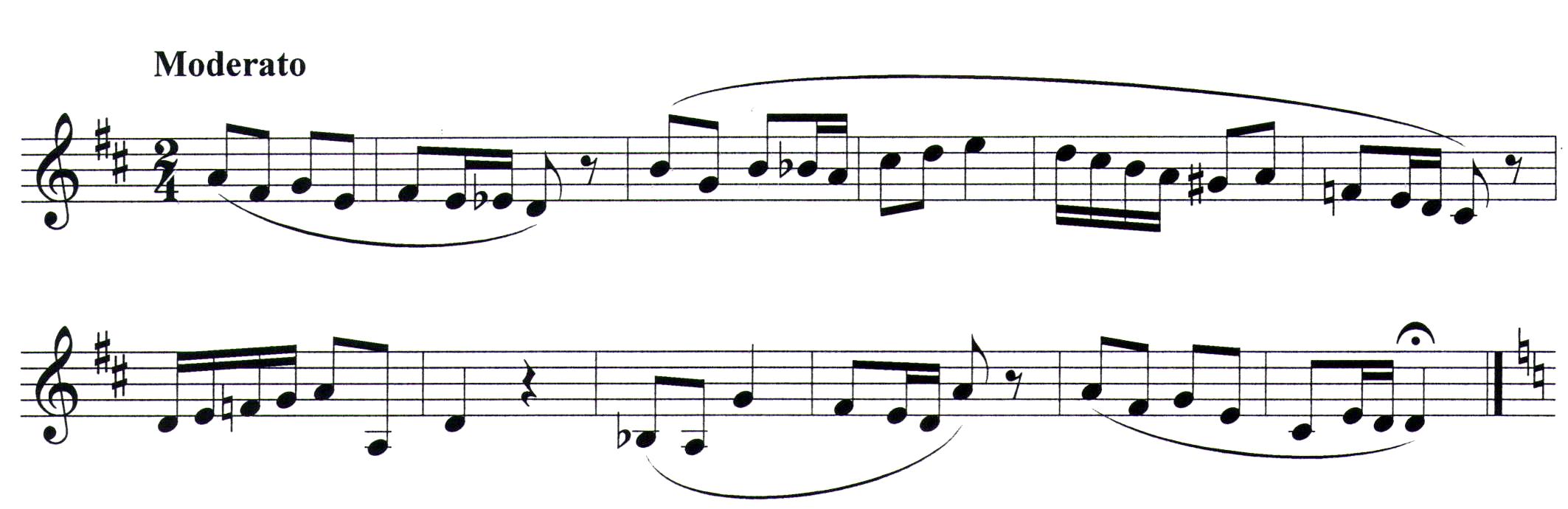 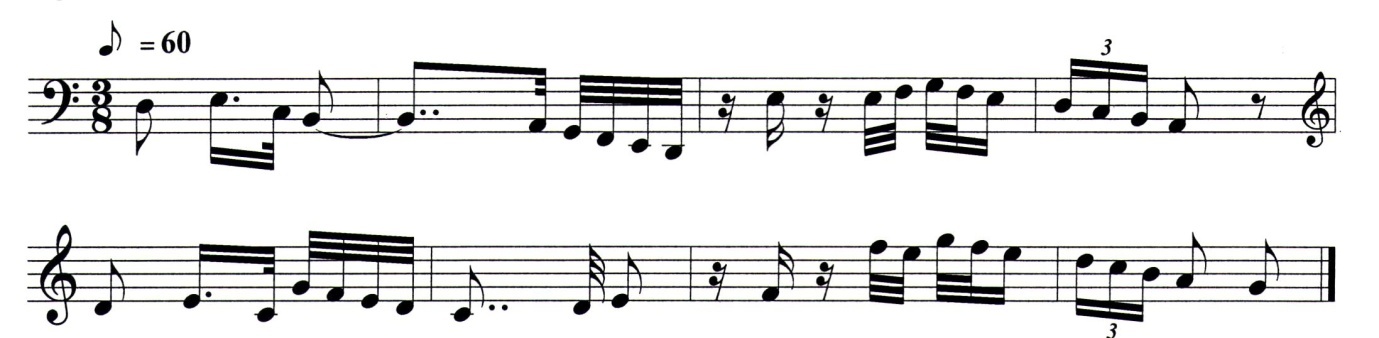 V KornelijeI e kategorijaMirna Milevski2.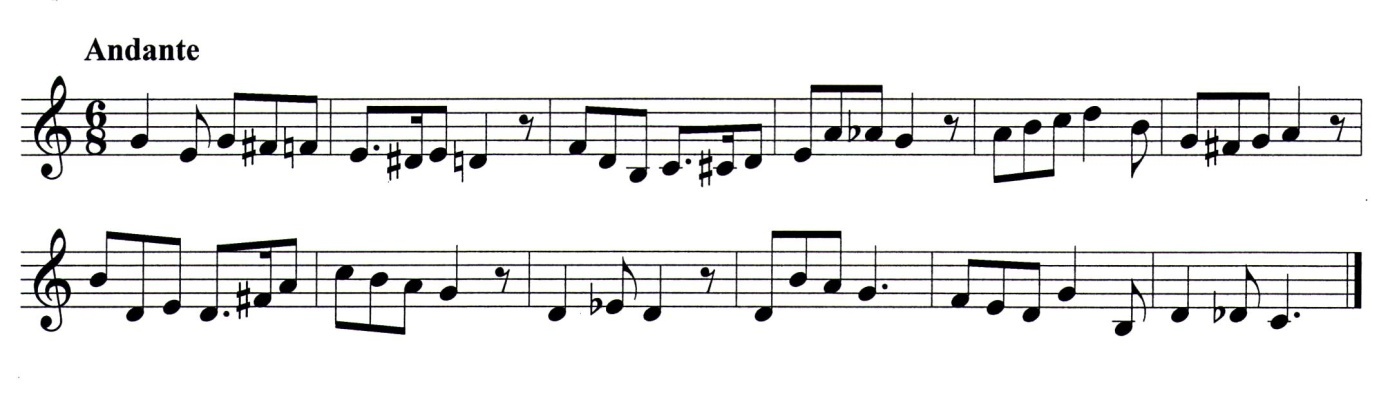 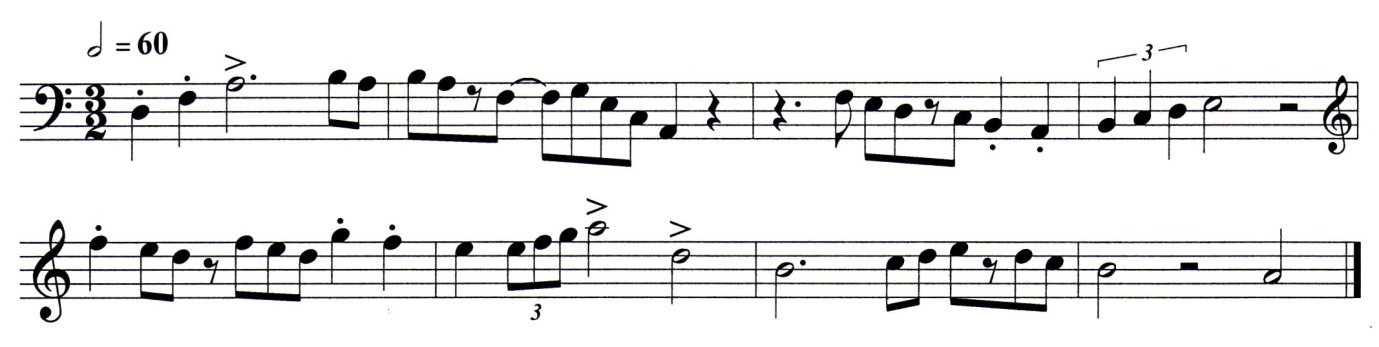 V KornelijeI e kategorijaMirna Milevski3.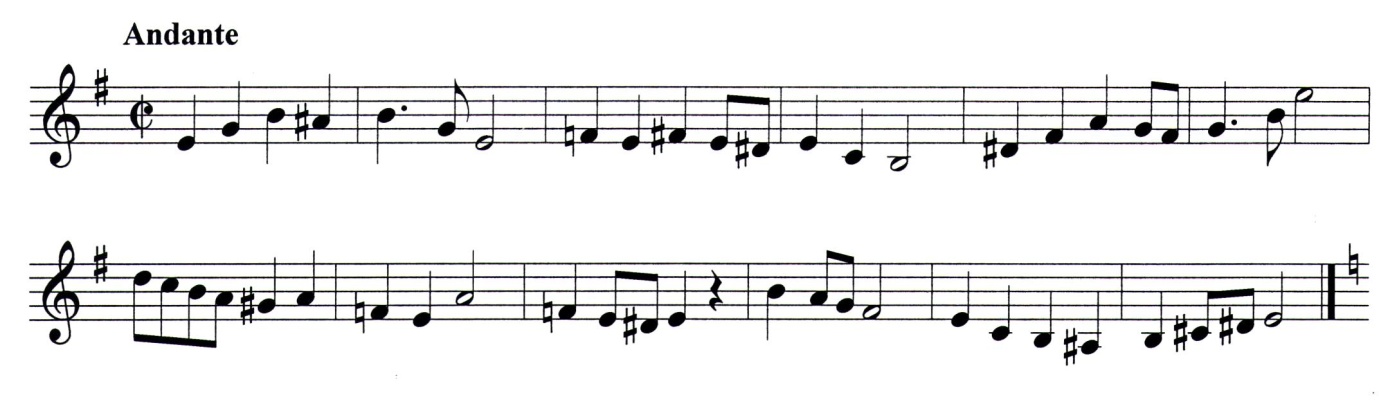 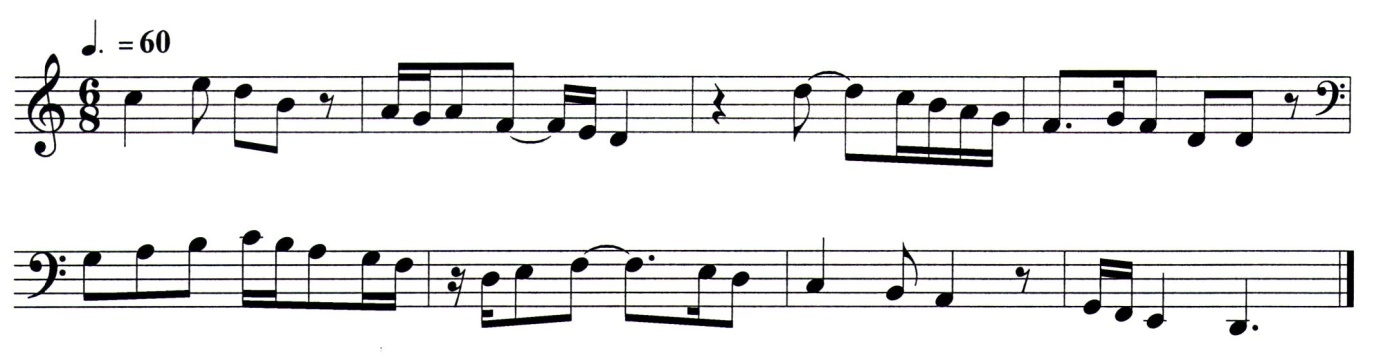 V KornelijeI e kategorijaMirna Milevski4.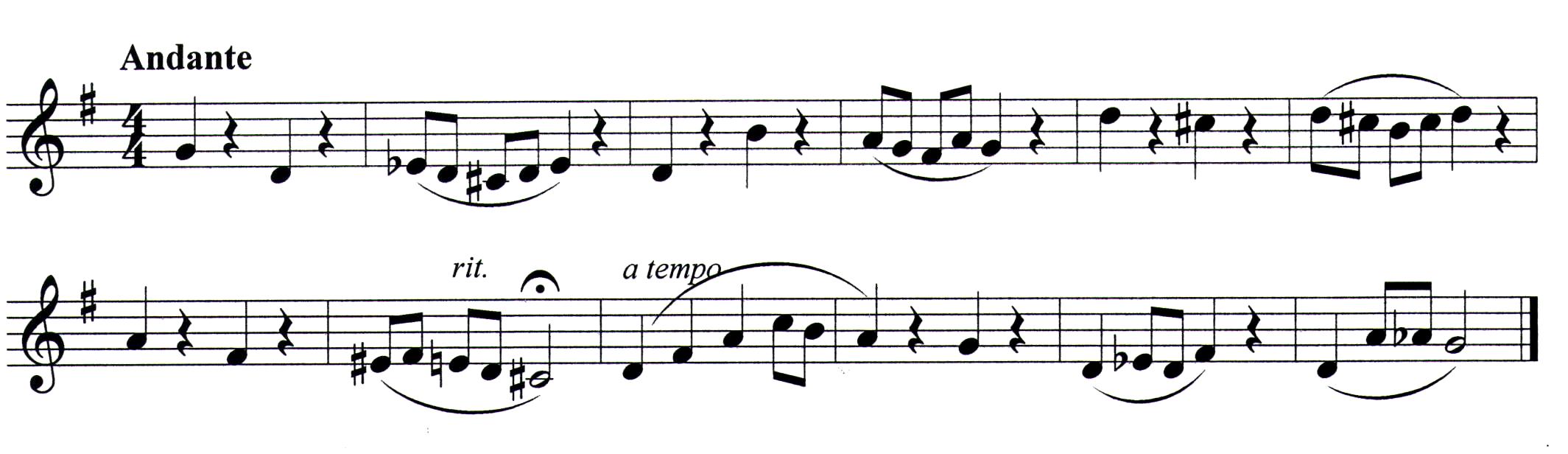 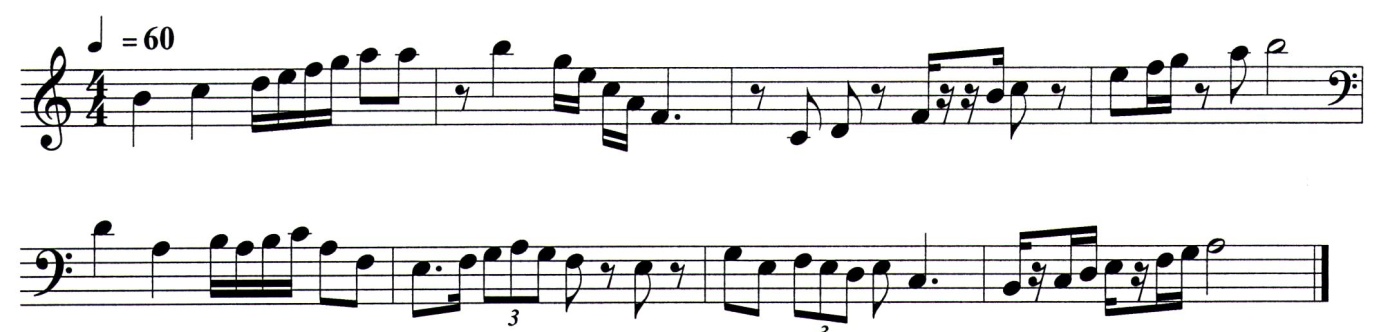 V KornelijeI e kategorijaMirna Milevski5.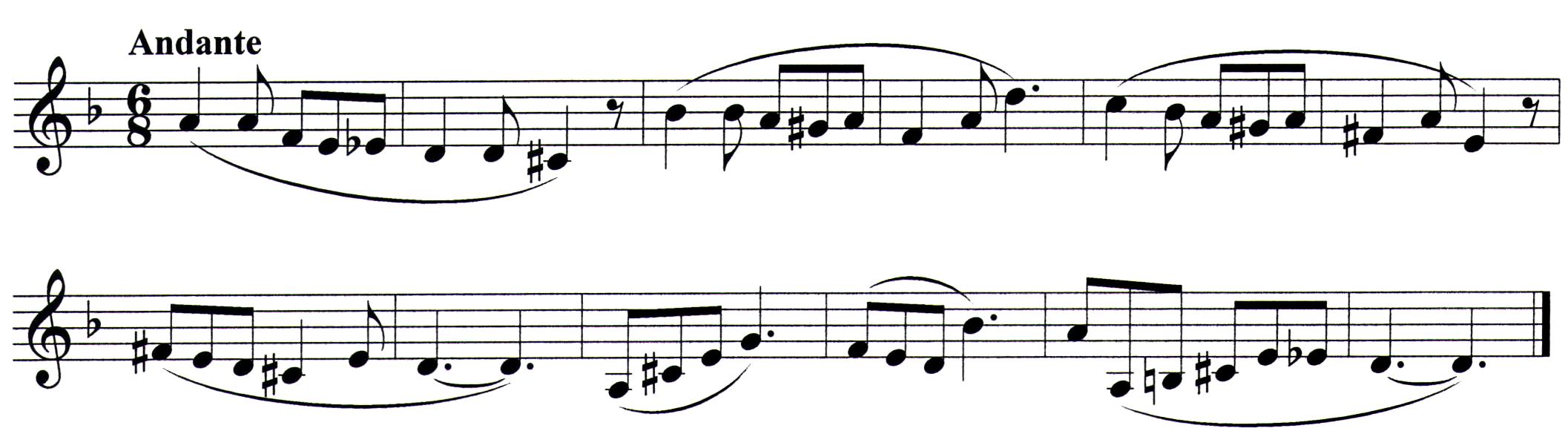 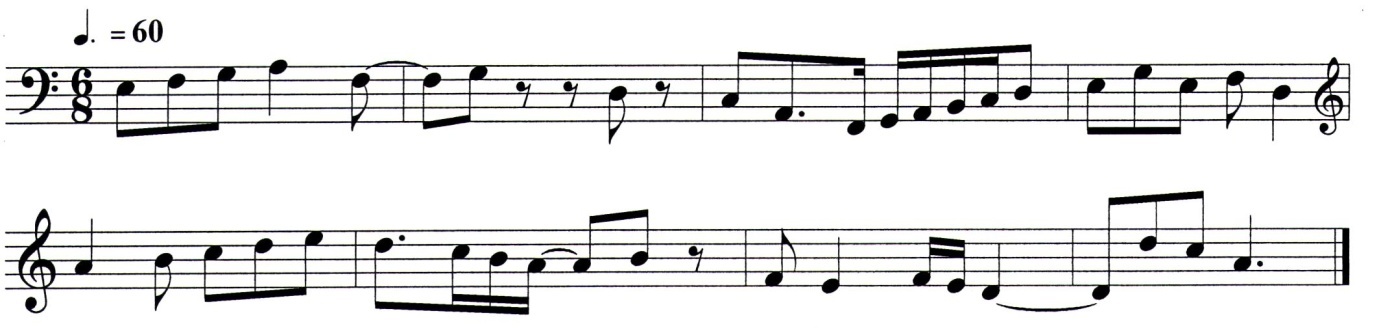 